     Director, Sr. Martinez - Wilson High School 4500 Multnomah St. Los Angeles CA 90032 323-276-1600Wilson High            School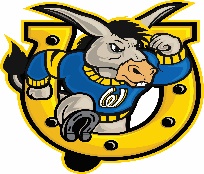 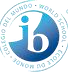 Wilson High            SchoolWilson High            School DICIEMBRE 2021CALENDARIO DELCENTRO DE PADRES DICIEMBRE 2021CALENDARIO DELCENTRO DE PADRES DICIEMBRE 2021CALENDARIO DELCENTRO DE PADRESMisión: La misión de la preparatoria 
Wilson es empoderar a todos los estudiantes con habilidades y conocimientos para convertirse en compasivos, inquisitivos, jóvenes de principios que crean un mundo más pacífico a través de la concienciación global, el pensamiento crítico, y un compromiso para la acción y servicio. 

Visión: Nuestra visión es crear una escuela académicamente rigurosa de mérito internacional donde todas las partes interesadas funcionen como una comunidad de aprendizaje 
cohesiva y colaborativa para asegurar que todos los estudiantes triunfen como expertos, éticos y solidarios ciudadanos Misión: La misión de la preparatoria 
Wilson es empoderar a todos los estudiantes con habilidades y conocimientos para convertirse en compasivos, inquisitivos, jóvenes de principios que crean un mundo más pacífico a través de la concienciación global, el pensamiento crítico, y un compromiso para la acción y servicio. 

Visión: Nuestra visión es crear una escuela académicamente rigurosa de mérito internacional donde todas las partes interesadas funcionen como una comunidad de aprendizaje 
cohesiva y colaborativa para asegurar que todos los estudiantes triunfen como expertos, éticos y solidarios ciudadanos Misión: La misión de la preparatoria 
Wilson es empoderar a todos los estudiantes con habilidades y conocimientos para convertirse en compasivos, inquisitivos, jóvenes de principios que crean un mundo más pacífico a través de la concienciación global, el pensamiento crítico, y un compromiso para la acción y servicio. 

Visión: Nuestra visión es crear una escuela académicamente rigurosa de mérito internacional donde todas las partes interesadas funcionen como una comunidad de aprendizaje 
cohesiva y colaborativa para asegurar que todos los estudiantes triunfen como expertos, éticos y solidarios ciudadanos LUNESMARTESMARTESMIERCOLESJUEVESJUEVESVIERNESVIERNESSABADO1 *Registro en el Portal de Padres9:30 am – 1:30 pm*Horas de Oficina Virtual del Centro de Padre      9:30 - 10:30 am y  3:00 – 4:00 pmZoom ID: 818 9924 7685*Haciendo copias parea Profesores1 *Registro en el Portal de Padres9:30 am – 1:30 pm*Horas de Oficina Virtual del Centro de Padre      9:30 - 10:30 am y  3:00 – 4:00 pmZoom ID: 818 9924 7685*Haciendo copias parea Profesores2 *Registro en el Portal de Padres9:30 am – 1:30 pm*Haciendo copias parea Profesores*Taller de Ayuda Financiera 6:00 – 7:30 pmZOOM ID: 860 6019 98222 *Registro en el Portal de Padres9:30 am – 1:30 pm*Haciendo copias parea Profesores*Taller de Ayuda Financiera 6:00 – 7:30 pmZOOM ID: 860 6019 98223*Registro en el Portal de Padres9:30 am – 1:30 pm*Haciendo copias parea Profesores4  Todos los pardres del Distrito Local del Este Estan Cordialmente invitados a la Conferencia de Titulo 19:00 am  -1:00 pmZoom ID: 832 6915 90966 *Reunión de ELAC Entrenamiento de Oficiales10:30 - 11:30 amZoom ID# 886 3211 0461*Horas de Oficina Virtual del Centro de Padre 9:30 - 10:30 amZoom ID: 818 9924 76856 *Reunión de ELAC Entrenamiento de Oficiales10:30 - 11:30 amZoom ID# 886 3211 0461*Horas de Oficina Virtual del Centro de Padre 9:30 - 10:30 amZoom ID: 818 9924 76857*Registro en el Portal de Padres9:30 am – 1:30 pmUn Padre Sano es un Hijo SanoParte 1: Autocuidado para los Padres10:00 -11:00 amZoom ID: 817 9314 74698 *Padres Embajadores de SSC y ELACComo entender los planes, los datos y la evaluación del SPSA 3:00-5:00 pmZOOM ID: 879 8797 1916*Horas de Oficina Virtual del Centro de Padre      9:30 - 10:30 am y  3:00 – 4:00 pmZoom ID: 818 9924 7685*Taller de PSA Como mejorar la Asistencia/Como borrar sus Ausencias6:00 – 7:00 pmZoom ID: 832 9790- 03468 *Padres Embajadores de SSC y ELACComo entender los planes, los datos y la evaluación del SPSA 3:00-5:00 pmZOOM ID: 879 8797 1916*Horas de Oficina Virtual del Centro de Padre      9:30 - 10:30 am y  3:00 – 4:00 pmZoom ID: 818 9924 7685*Taller de PSA Como mejorar la Asistencia/Como borrar sus Ausencias6:00 – 7:00 pmZoom ID: 832 9790- 03469*Registro en el Portal de Padres9:30 am – 1:30 pm*Presentación del Queens Care Health Center10:00 – 11:00 amZoom ID: 832 9790 0346*Haciendo copias parea Profesores9*Registro en el Portal de Padres9:30 am – 1:30 pm*Presentación del Queens Care Health Center10:00 – 11:00 amZoom ID: 832 9790 0346*Haciendo copias parea Profesores10 *Reunión Virtual de Familias Alimentadoras del IB       9:00 – 10:30 amZoom ID: 858 1546 1938La Hora del Colegio Elevando el Compromiso FamiliarTema de taller: Aprenda sobre el “College Promise”/Aprenda sobre el Programa “Early College Program: (ECP) Inscripción Doble  3:30 – 4:30 pmZoom ID: 835 9631 91281113 *Horas de Oficina Virtual del Centro de Padre 9:30 - 10:30 amZoom ID: 818 9924 7685*Registro en el Portal de Padres9:30 am – 2:00 pm*Haciendo copias parea Profesores13 *Horas de Oficina Virtual del Centro de Padre 9:30 - 10:30 amZoom ID: 818 9924 7685*Registro en el Portal de Padres9:30 am – 2:00 pm*Haciendo copias parea Profesores14 *Registro en el Portal de Padres 9:30 am – 1:30 pmUn Padre Sano es un Hijo SanoParte 2: Apoyo Consiente para los Hijos 10:00 – 11:00 amZoom ID: 817 9314 7469           *Haciendo copias para Profesores15 *Horas de Oficina Virtual del Centro de Padre      9:30 - 10:30 am y  3:00 – 4:00 pmZoom ID# 818 9924 7685*Taller de Salud con el Dr.Nicholas  Breck10:00 – 11:30 amZoom: 832 9790 034615 *Horas de Oficina Virtual del Centro de Padre      9:30 - 10:30 am y  3:00 – 4:00 pmZoom ID# 818 9924 7685*Taller de Salud con el Dr.Nicholas  Breck10:00 – 11:30 amZoom: 832 9790 034616*Registro en el Portal de Padres9:30 am – 1:30 pm*Haciendo copias parea Profesores16*Registro en el Portal de Padres9:30 am – 1:30 pm*Haciendo copias parea Profesores17*Registro en el Portal de Padres9:30 am – 1:30 pm*Haciendo copias parea Profesores18	                 19-31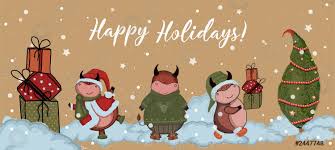 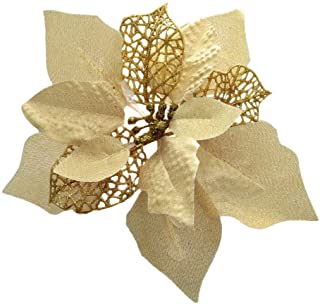 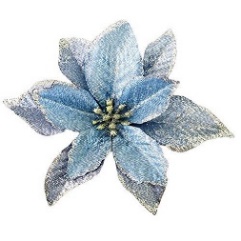 	                 19-31	                 19-31	                 19-31	                 19-31	                 19-31	                 19-31	                 19-31	                 19-31